Приложение 5Пластырь Макарова.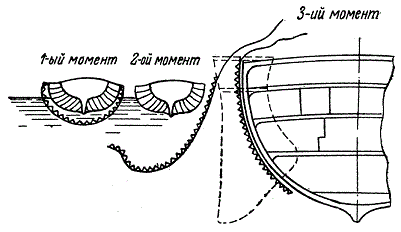 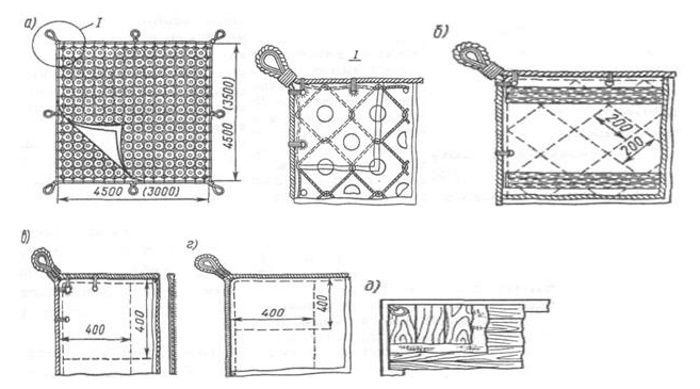 